Exhibit A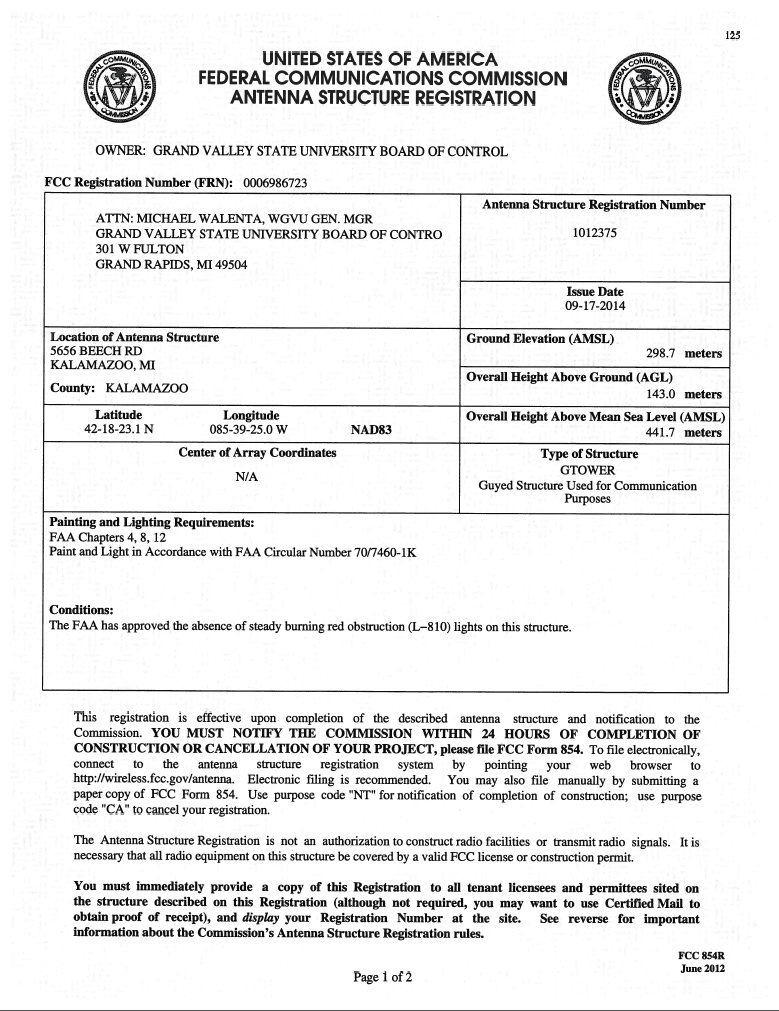 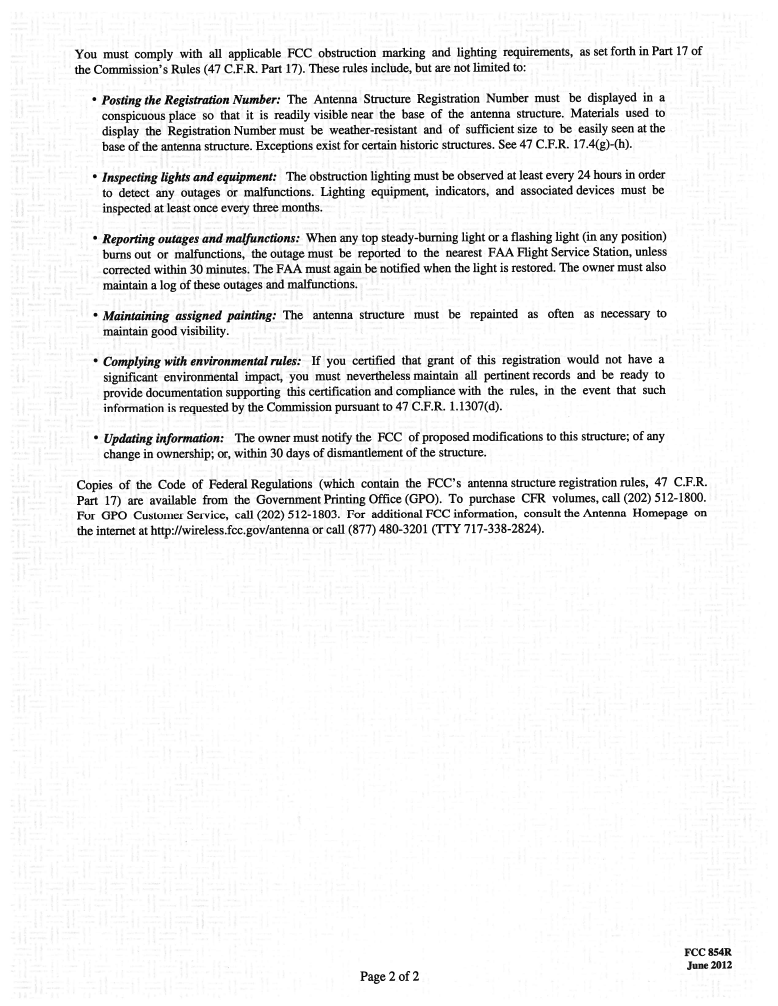 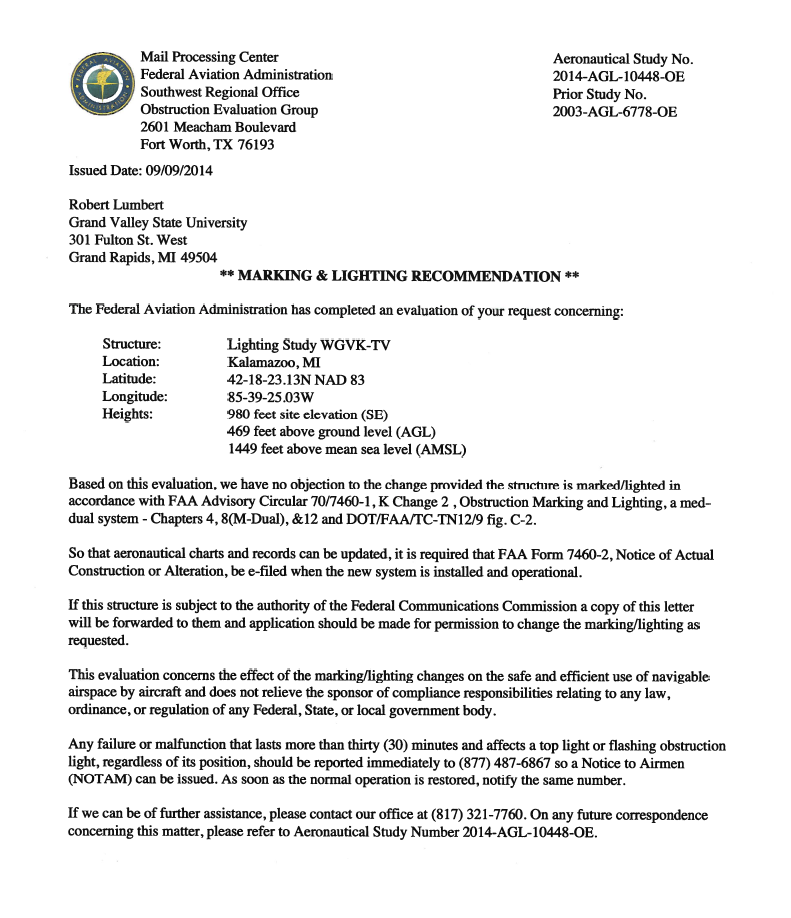 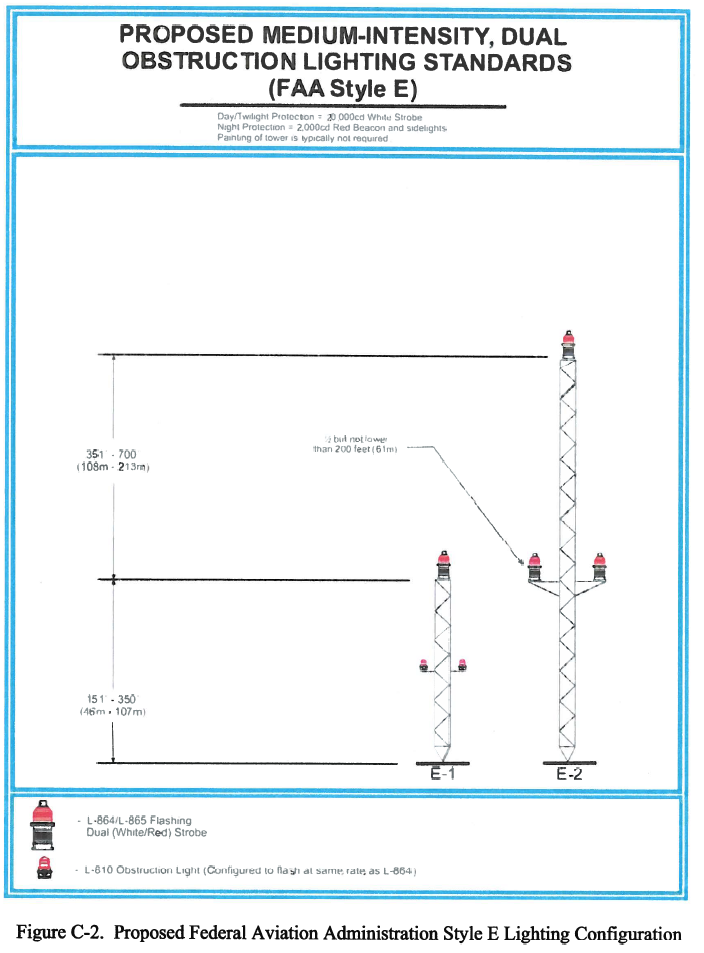 